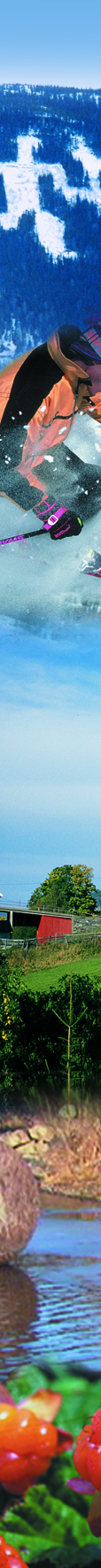 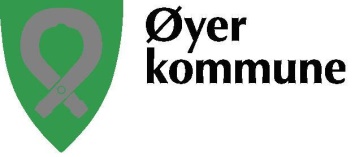 Øyer kommune har ca. 5 100 innbyggere, og ligger helt sør i Gudbrandsdalen. Folketallsutviklingen i kommunen er stabil. Øyer var tradisjonelt en primærnæringskommune med industri relatert til primærnæringene. Reiselivsnæringen har hatt en rivende utvikling, og kommunen er i dag en kjent reiselivsdestinasjon. Øyer har flott natur, med rike muligheter til aktiviteter, bl.a. Hafjell alpinanlegg, skiløyper og fint fjellterreng. I kommunen er det rikt kultur- og foreningsliv. Kommunen har felles arbeidsmarked med nabokommunene, spesielt Lillehammer. Barnehagedekningen i kommunen er god. Vi tilbyr gode pensjons- og forsikringsordninger, fleksibel arbeidstid og godt arbeidsmiljø.NAV Øyer er lokalisert i trivelige lokaler på Tretten og har 9 statlige og kommunalt ansatte som betjener kommunens innbyggere. NAVs overordnede mål er å gi mennesker mulighet til arbeid og aktivitet, og samtidig sikre rettigheter til velferdsytelser. Arkiv-ID 17/2166 ØKONOMISK VEILEDER Det er ledig fast kommunal 100 % stilling som økonomisk veileder ved NAV Øyer. Vi søker deg som har god kunnskap om personlig økonomi og som evner å veilede mennesker som har økonomiske utfordringer. Det er ønskelig at du har kunnskap om frivillig forvaltning av privatøkonomi, gjeldsrådgivning og saksbehandling etter Lov om sosiale tjenester i NAV. Det kan også være aktuelt å jobbe med saksbehandling av startlån, tilskudd og bostøtte i henhold til Husbankens regelverk samt oppfølging av lånekunder. Til stillingen søker vi deg som har følgende kvalifikasjoner:Minimum 3-årig relevant utdanning fra universitet eller høyskole. God kunnskap om bruk av lovverk, fortrinnsvis innen gjeldsrådgivning og lov om sosiale tjenester i NAV.God serviceholdning og kommunikasjonsevne muntlig og skriftlig. Gode datakunnskaper, god tallforståelse og evne til å sette deg inn i relevant lovverk og administrative program. Erfaring fra informasjon, veiledning og brukeroppfølging. Spesielt relevant erfaring kan kompensere for kravet om utdanning og praksis.  Det er ønskelig at du: Har en helhetsforståelse for NAV sitt mandat og samhandler godt med brukeren, de andre veilederne på kontoret og eksterne samarbeidspartnere. Er en relasjonsbygger og har holdninger i samsvar med NAV sine verdier.Er fleksibel, initiativrik, tar ansvar og har stor arbeidskapasitet.Kan bidra til internopplæring og kvalitetsutvikling innen økonomisk veiledning.Er tydelig, strukturert, systematisk, engasjert og resultatorientert. Har førerkort og disponerer bilPersonlig egnethet vil bli tillagt stor vekt. NAV Øyer kan tilby deg en trivelig arbeidsplass med kolleger som jobber dedikert for at de innbyggerne som har behov for NAV sine tjenester skal bli sett, hørt og respektert. Vi kan tilby deg spennende arbeidsoppgaver og mulighet for å bidra til videreutvikling av tjenestene.Vi tilbyr lønn og arbeidsvilkår i henhold til det som til enhver tid fremgår av gjeldende lover, reglement og tariffavtaler og medlemskap i KLP. Spørsmål om stillingen kan rettes til leder ved NAV Øyer, Vebjørg Lien, tlf. 952 18 005 eller på epost vebjorg.lien@nav.noØyer kommune benytter elektronisk søknadsskjema. Dette finner du under ledige stillinger på www.oyer.kommune.no. Kopier av vitnemål og attester skal ikke legges ved søknaden, men tas med på et eventuelt intervju.NAV er opptatt av mangfold, og vi oppfordrer alle kvalifiserte kandidater til å søke jobb hos oss uansett alder, kjønn, funksjonshemming, nasjonal eller etnisk bakgrunn. NAV er IA-virksomhet, og vi vil legge forholdene til rette for søkere med redusert funksjonsevne.Dersom du ønsker å reservere deg fra oppføring på offentlig søkerliste, må dette opplyses om og begrunnes i søknaden. Opplysningene kan bli offentliggjort selv om du har bedt om ikke å bli oppført i søkerlisten. Du varsles dersom ønsket om reservasjon ikke tas til følge.Søknadsfrist: 15.11.2017.